Using gap fill. Longer word doesn’t fit on the right place.see attachment.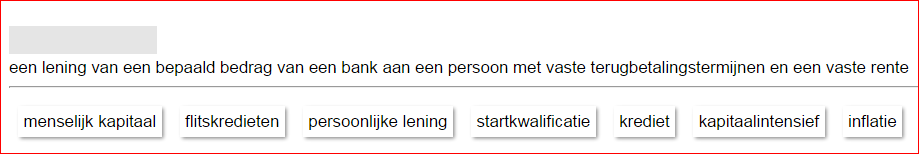 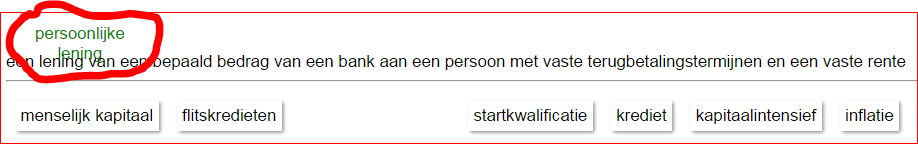 